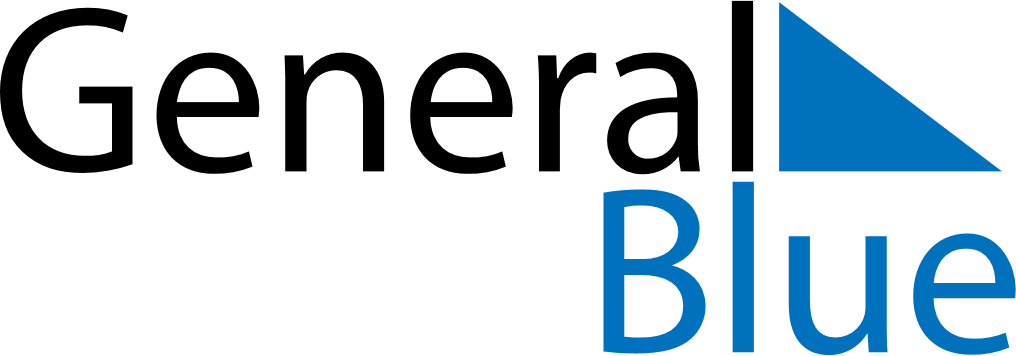 November 2024November 2024November 2024November 2024November 2024November 2024Haemeenlinna, Kanta-Haeme, FinlandHaemeenlinna, Kanta-Haeme, FinlandHaemeenlinna, Kanta-Haeme, FinlandHaemeenlinna, Kanta-Haeme, FinlandHaemeenlinna, Kanta-Haeme, FinlandHaemeenlinna, Kanta-Haeme, FinlandSunday Monday Tuesday Wednesday Thursday Friday Saturday 1 2 Sunrise: 7:49 AM Sunset: 4:22 PM Daylight: 8 hours and 33 minutes. Sunrise: 7:51 AM Sunset: 4:19 PM Daylight: 8 hours and 27 minutes. 3 4 5 6 7 8 9 Sunrise: 7:54 AM Sunset: 4:16 PM Daylight: 8 hours and 22 minutes. Sunrise: 7:57 AM Sunset: 4:14 PM Daylight: 8 hours and 16 minutes. Sunrise: 7:59 AM Sunset: 4:11 PM Daylight: 8 hours and 11 minutes. Sunrise: 8:02 AM Sunset: 4:08 PM Daylight: 8 hours and 6 minutes. Sunrise: 8:05 AM Sunset: 4:06 PM Daylight: 8 hours and 0 minutes. Sunrise: 8:07 AM Sunset: 4:03 PM Daylight: 7 hours and 55 minutes. Sunrise: 8:10 AM Sunset: 4:01 PM Daylight: 7 hours and 50 minutes. 10 11 12 13 14 15 16 Sunrise: 8:13 AM Sunset: 3:58 PM Daylight: 7 hours and 45 minutes. Sunrise: 8:16 AM Sunset: 3:56 PM Daylight: 7 hours and 40 minutes. Sunrise: 8:18 AM Sunset: 3:53 PM Daylight: 7 hours and 35 minutes. Sunrise: 8:21 AM Sunset: 3:51 PM Daylight: 7 hours and 29 minutes. Sunrise: 8:24 AM Sunset: 3:48 PM Daylight: 7 hours and 24 minutes. Sunrise: 8:26 AM Sunset: 3:46 PM Daylight: 7 hours and 19 minutes. Sunrise: 8:29 AM Sunset: 3:44 PM Daylight: 7 hours and 15 minutes. 17 18 19 20 21 22 23 Sunrise: 8:31 AM Sunset: 3:42 PM Daylight: 7 hours and 10 minutes. Sunrise: 8:34 AM Sunset: 3:39 PM Daylight: 7 hours and 5 minutes. Sunrise: 8:37 AM Sunset: 3:37 PM Daylight: 7 hours and 0 minutes. Sunrise: 8:39 AM Sunset: 3:35 PM Daylight: 6 hours and 55 minutes. Sunrise: 8:42 AM Sunset: 3:33 PM Daylight: 6 hours and 51 minutes. Sunrise: 8:44 AM Sunset: 3:31 PM Daylight: 6 hours and 46 minutes. Sunrise: 8:47 AM Sunset: 3:29 PM Daylight: 6 hours and 42 minutes. 24 25 26 27 28 29 30 Sunrise: 8:49 AM Sunset: 3:27 PM Daylight: 6 hours and 38 minutes. Sunrise: 8:52 AM Sunset: 3:26 PM Daylight: 6 hours and 33 minutes. Sunrise: 8:54 AM Sunset: 3:24 PM Daylight: 6 hours and 29 minutes. Sunrise: 8:56 AM Sunset: 3:22 PM Daylight: 6 hours and 25 minutes. Sunrise: 8:59 AM Sunset: 3:20 PM Daylight: 6 hours and 21 minutes. Sunrise: 9:01 AM Sunset: 3:19 PM Daylight: 6 hours and 17 minutes. Sunrise: 9:03 AM Sunset: 3:17 PM Daylight: 6 hours and 14 minutes. 